UPHOLSTERED KLISMOS CHAIR WITH BLACK LACQUERED LEGSContemporaryEA3545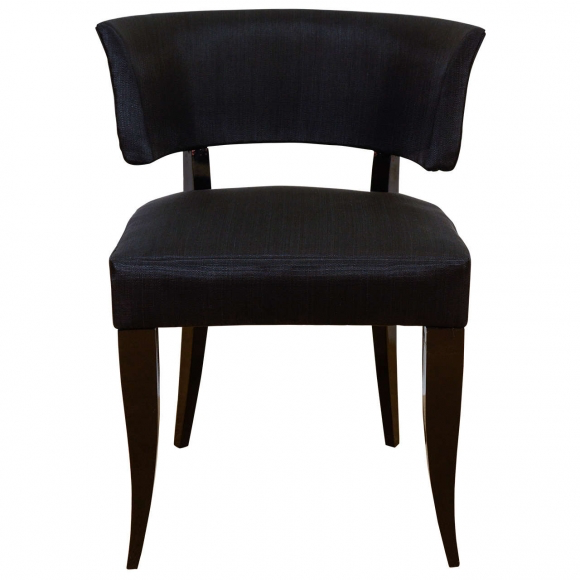 Dimensions: W: 23" D: 21" H: 29.5" Seat: 19" Price: $6,500 